LETTER FORMATION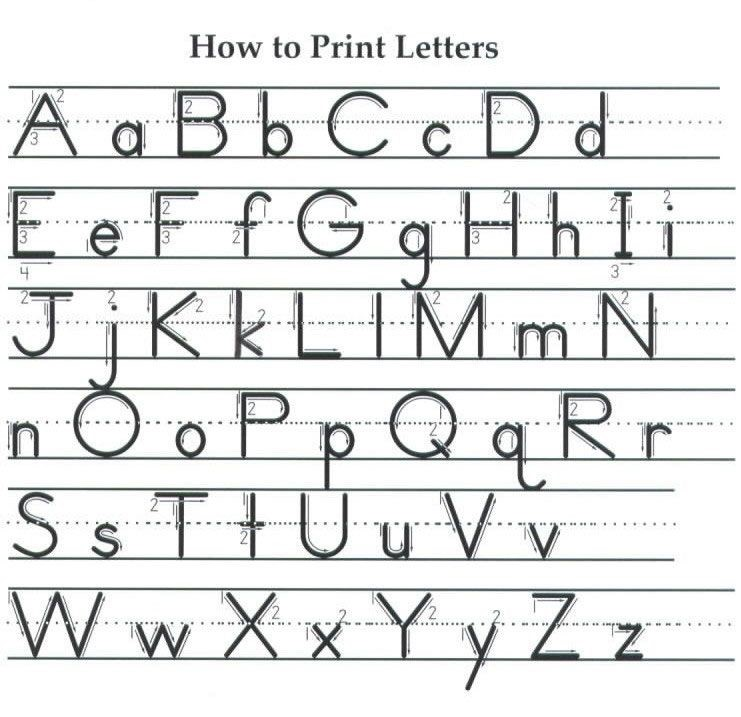 